	ПЕРЕЧЕНЬ ВИДОВ РАБОТ ПОВЫШЕННОЙ ОПАСНОСТИКод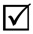 Наименование видов работ повышенной опасности6Безопасные методы и приемы выполнения земляных работ7Безопасные методы и приемы выполнения ремонтных, монтажных и демонтажных работ зданий и сооружений8Безопасные методы и приемы выполнения работ при размещении, монтаже, техническом обслуживании и ремонте технологического оборудования (включая технологическое оборудование)10Безопасные методы и приемы выполнения пожароопасных работ12Безопасные методы и приемы выполнения строительных работ, в том числе: - окрасочные работы - электросварочные и газосварочные работы13Безопасные методы и приемы выполнения работ, связанных с опасностью воздействия сильнодействующих и ядовитых веществ14Безопасные методы и приемы выполнения газоопасных работ15Безопасные методы и приемы выполнения огневых работ16Безопасные методы и приемы выполнения работ, связанные с эксплуатацией подъемных сооружений17Безопасные методы и приемы выполнения работ, связанные с эксплуатацией тепловых энергоустановок18Безопасные методы и приемы выполнения работ в электроустановках19Безопасные методы и приемы выполнения работ, связанные с эксплуатацией сосудов, работающих под избыточным давлением20Безопасные методы и приемы обращения с животными21Безопасные методы и приемы при выполнении водолазных работ22Безопасные методы и приемы работ по поиску, идентификации, обезвреживанию и уничтожению взрывоопасных предметов23Безопасные методы и приемы работ в непосредственной близости от полотна или проезжей части эксплуатируемых автомобильных и железных дорог24Безопасные методы и приемы работ, на участках с патогенным заражением почвы25Безопасные методы и приемы работ по валке леса в особо опасных условиях26Безопасные методы и приемы работ по перемещению тяжеловесных и крупногабаритных грузов при отсутствии машин соответствующей грузоподъемности и разборке покосившихся и опасных (неправильно уложенных) штабелей круглых лесоматериалов27Безопасные методы и приемы работ с радиоактивными веществами и источниками ионизирующих излучений28Безопасные методы и приемы работ с ручным инструментом, в том числе с пиротехническим29Безопасные методы и приемы работ в театрах